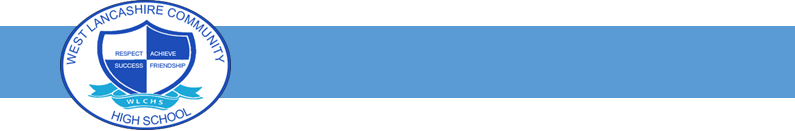 Privacy Notice (How we use student information)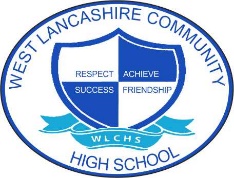 The categories of student information that we collect, hold and share include (but not exclusive to):Personal information (such as name, unique pupil number and address)Characteristics (such as ethnicity, language, nationality, country of birth and free school meal eligibility)Attendance information (such as sessions attended, number of absences and absence reasons)Assessment informationMedical conditions and medicines Special Educational Needs and Disability (EHCP and Statements)Behaviour and exclusionsTransitions information (New starters and leavers) Communication with parents/carers/studentsCommunication with external agenciesPhotographs/Video evidence Parental consent forms for off/on site activitiesCCTVWhy we collect and use this informationWe use the student data:to support student learningto monitor and report on student progressto provide appropriate pastoral careto assess the quality of our servicesto comply with the law regarding data sharingto meet the statutory duties placed upon us for DfE data collectionsto safeguard and protect studentsto keep children safe (food allergies, or emergency contact details) to support transitionsto support outreach provisionto improve health and well-being outcomes The lawful basis on which we use this informationUnder the UK General Data Protection Regulation (UK GDPR), the lawful bases we rely on for processing student information are:Article 6Processing shall be lawful only if and to the extent that at least one of the following applies: (c)	Processing is necessary for compliance with a legal obligation to which the controller is subject;Article 9Processing of personal data revealing racial or ethnic origin, political opinions, religious or philosophical beliefs, or trade union membership, and the processing of genetic data, biometric data for the purpose of uniquely identifying a natural person, data concerning health or data concerning a natural person’s sex life or sexual orientation shall be prohibited.Paragraph 1 shall not apply if one of the following applies: (j)  Processing is necessary for archiving purposes in the public interest, scientific or historical research purposes or statistical purposes in accordance with Article 89(1) based on Union or Member State law which shall be proportionate to the aim pursued, respect the essence of the right to data protection and provide for suitable and specific measures to safeguard the fundamental rights and the interests of the data subject.The Education (Information about Individual Students) (England) Regulations 2013 - Regulation 5 'Provision of information by non-maintained special schools and Academies to the Secretary of State' states 'Within fourteen days of receiving a request from the Secretary of State, the proprietor of a non-maintained special school or an Academy (shall provide to the Secretary of State such of the information referred to in Schedule 1 and (where the request stipulates) in respect of such categories of students, or former students, as is so requested.'The Education Act 1996 - Section 537A – states that we provide individual student information as the relevant body such as the Department for Education.Children's Act 1989 – Section 83 – places a duty on the Secretary of State or others to conduct research.Collecting student information We collect pupil information via the Schools COLLECT Portal (DFE) and also directly from stdents previous schools if in paper format. Student data is essential for the schools’ operational use. Whilst the majority of student information you provide to us is mandatory, some of it requested on a voluntary basis. In order to comply with the data protection legislation, we will inform you at the point of collection, whether you are required to provide certain student information to us or if you have a choice in this. Storing student dataWe hold student data for 25 years from their date of birth. There are some exceptions to this are:Safeguarding informationPhysical InterventionsLegal hold that has been put in place prior to disposalThese files will be held indefinitely.Photographs/Video evidence These will be deleted at the end of the academic year of the student’s departure.  An exception may be in relation to work that is subject to external accreditation/moderation where  evidence is required. Who we share student information withWe routinely share student information with:Schools/colleges that the student’s attend after leaving us- Public Interest Local authority (LCC- includes Adult and Children’s Social care) )- Public interestOther Local authorities-( If deemed as the home authority for the student)- Public interestthe Department for Education (DfE) – Public InterestSchool Nurses (Virgin Care) Public interest/ Legitimate interest- See https://www.lancashire.gov.uk/council/transparency/access-to-information/service-and-project-specific-privacy-notices/public-health-schoolsSALT/CAMHS- Consent requiredOccupational Therapist (Matrix)- Consent requiredEducational Psychologist (LCC)- Consent requiredSEND Team/Transitions Team (LCC/ Other authorities- deemed as the home authority for the student)- Public InterestSchool Transport (LCC)- Public Interest EVOLVE (LCC)- Public InterestEducation Business Partnership North West (Work placements)- Public InterestWork Experience Placements - Public InterestCollege /External provision links- - Public InterestPolice (Legal duty requires disclosure)- Legal ObligationAssessment and Examination Boards (AQA, OCR, WJEC, BTEC, City and Guilds, Pearson, ASDAN)- Public InterestEmergency Services-(Ambulance, Fire, Police, Mountain Rescue) Vital InterestCatering Services (LCC)- Legal ObligationWhy we share student informationWe do not share information about our students with anyone without consent unless the law and our policies allow us to do so.We collect data from parents/carers for the safeguarding of students in our care and to meet their needs.  This includes medical and health information- medical/health conditions and medication. This information may be shared, if there is a legitimate reason to do so and there is Legal basis for sharing this information. Youth support servicesStudents aged 13Once our students reach the age of 13, we also pass student information to our local authority and / or provider of youth support services as they have responsibilities in relation to the education or training of 13-19 year olds under section 507B of the Education Act 1996. This enables them to provide services as follows:youth support services (SEND Transitions)careers advisersThe information shared is limited to the child’s name, address and date of birth. However where a parent or guardian provides their consent, other information relevant to the provision of youth support services will be shared. This right is transferred to the child / student once they reach the age 16.Data is securely transferred to the youth support service (SEND Transitions)  via Schools Portal and is stored in SIMS and held ntil the end of their EHCP (up to age of 25)Students aged 16+ We will also share certain information about students aged 16+ with our local authority and / or provider of youth support services as they have responsibilities in relation to the education or training of 13-19 year olds under section 507B of the Education Act 1996.This enables them to provide services as follows: post-16 education and training providersyouth support servicescareers advisersData is securely transferred to the youth support service (SEND Transitions)  via Schools Portal and is stored in SIMS and held ntil the end of their EHCP (up to age of 25)For more information about services for young people (SEND), please visit our local authority website. https://www.lancashire.gov.uk/children-education-families/special-educational-needs-and-disabilities/young-people-and-adulthood/Department for EducationThe Department for Education (DfE) collects personal data from educational settings and local authorities via various statutory data collections. We are required to share information about our students with the Department for Education (DfE) either directly or via our local authority for the purpose of those data collections, under  section 3 of The Education (Information About Individual Students) (England) Regulations 2013.All data is transferred securely and held by DfE under a combination of software and hardware controls, which meet the current government security policy framework. To find out more about the data collection requirements placed on us by the Department for Education (for example; via the school census) go to https://www.gov.uk/education/data-collection-and-censuses-for-schools.Also please see ‘How Government uses your data’ section.Requesting access to your personal dataUnder data protection legislation, parents and students have the right to request access to information about them that we hold. To make a request for your personal information, or be given access to your child’s educational record, contact Data Protection Officer( Students)  Mr Andrew GrantWest Lancashire Community High School, School Lane, Skelmersdale, WN8 8EHDeputy@westlancs.lancs.sch.ukYou also have the right to:to ask us for access to information about you that we hold to have your personal data rectified, if it is inaccurate or incompleteto request the deletion or removal of personal data where there is no compelling reason for its continued processingto restrict our processing of your personal data (i.e. permitting its storage but no further processing)to object to direct marketing (including profiling) and processing for the purposes of scientific/historical research and statisticsnot to be subject to decisions based purely on automated processing where it produces a legal or similarly significant effect on youIf you have a concern or complaint about the way we are collecting or using your personal data, you should raise your concern with us in the first instance or directly to the Information Commissioner’s Office at https://ico.org.uk/concerns/.For further information on how to request access to personal information held centrally by DfE, please see the ‘How Government uses your data’ section of this notice.As a Lancashire County Council school, it may be of use for you to also be aware of the Lancashire Privacy Notice:http://www.lancashire.gov.uk/council/transparency/access-to-information/privacy-notice?page=1Withdrawal of consent and the right to lodge a complaint Where we are processing your personal data with your consent, you have the right to withdraw that consent. If you change your mind, or you are unhappy with our use of your personal data, please let us know by contacting:Data Protection Officer( Students)  Mr Andrew GrantWest Lancashire Community High School, School Lane, Skelmersdale, WN8 8EHDeputy@westlancs.lancs.sch.ukLast updatedWe may need to update this privacy notice periodically so we recommend that you revisit this information from time to time. This version was last updated on24th June 2022ContactIf you would like to discuss anything in this privacy notice, please contact: Data Protection Officer( Students)  Mr Andrew GrantWest Lancashire Community High School, School Lane, Skelmersdale, WN8 8EHDeputy@westlancs.lancs.sch.uk